363120,  ст. Архонская, ул. Ворошилова, 44, 8 (867 39) 3 12 79, e-mail: tchernitzkaja.ds23@yandex.ru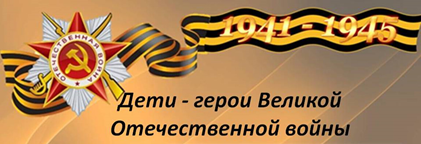 Конспект НОД по развитию речи 
Тема:  «Детям о войне»Тип деятельности: Интегрированная НОД.                                                                                                                          Возраст воспитанников: 5-6 лет        Приоритетная область: «Речевое развитие »                                                                            Интегрируемые области: «Социально-коммуникативное развитие; Познавательное развитие; Художественно-эстетическое развитие; Физическое развитие»                                                                           Цель: развитие грамматического строя и связной речи у детей дошкольного возраста в процессе изучения военной темы.Задачи:Образовательные: Активизировать словарь детей; учить подбирать синонимы и ассоциативные слова; развивать навыки словоизменения и словообразования; развивать наглядно-образное мышление, слуховое восприятие, умение вести диалог; продолжать учить отвечать на вопросы полным ответом; знакомить детей с событиями Великой Отечественной Войны.развивающие: Формировать грамматический строй речи; формировать понимание того, что речь человека должна быть чистой и правильной; закреплять знания детей о прошлом своей страны.Воспитательные: Воспитывать чувство патриотизма, гордости, любви к своей Родине, уважения к теме войны и благодарность ко всем защитникам Родины.Предварительная работа: чтение стихотворения о войне, беседы о Великой Отечественной Войне; рассматривание картин о войне; прослушивание военных песен; разучивание стихотворений о победе, войне и мире.Словарная работа: Священная Война, Отечество, подвиг, герой, танкист, артиллерия, артиллерист, пехота, пехотинец.Интеграция: «Речевое развитие», «Социально-коммуникативное развитие», «Познавательное развитие», «Художественно-эстетическое», «Физическое развитие».Ход НОД:Рано утром в сорок первомНачалась война.Чтобы выбить супостатаВстала вся страна.Кто-то бился с ним в окопах,Кто-то хлеб растил,И в далёком сорок пятомВсё же победил.И вот спустя десятки летУ деда я спросил:"Скажи, отец, откуда в васНашлось так много сил?Ведь враг был техникой силёнЧислом превосходил?Но был разбит он в пух и прахИ голову сложил!"Старик немного помолчал,Слезинку обронил,Сказал: "Вся сила в том, сынок,Что РОДИНУ ЛЮБИЛ…"Дети, подумайте, о чём это стихотворение? (ответы детей)Правильно, это стихотворение о войне и о победе, а так же это стихотворение о разговоре внука с дедушкой. Что же ответил дедушка на вопрос внука? (ответы детей) А что такое Родина? (ответы детей) Родина это место, где ты родился и которое ты любишь. А так же можно сказать Отечество. Давайте скажем вместе.Да, дети, когда началась война, встали защищать страну все, дедушки, бабушки, юноши и девушки и даже дети. Была война, она называлась Великая Отечественная Война, которая длилась четыре года и закончилась победой нашего народа.. Дети, а когда же русские люди принесли стране победу? Когда мы отмечаем этот праздник? (9 мая)Сейчас, я загадаю вам загадку:Он готов в огонь и бой,Защищая нас с тобой.Он в дозор идёт и в град,Не покинет пост…. СОЛДАТПравильно, это солдат.Благодаря героям, доблестным людям русский народ и выиграл войну, наши войска сражались и в воздухе, и на воде и на земле.Кто знает как называются войска которые сражаются на земле пешком? (ответы детей)Правильно. Войска, которые сражались на земле, называются – пехота, А как называется человек, который ведет бой в воздухе на самолете? (ответы детей – Лётчик) Совершенно верно, А кто сражался с врагом на море? (ответы детей - моряки)Кто бесстрашно управлял танками? (ответы детей - танкисты)А кто  с земли не давал вражеским самолётам бомбить наши города. Кто сбивал и прямо в небе (ответы детей Зенитчики) Вы правильно называли все военные профессии. Вот сколько  разных людей боролись с врагом. Они настоящие герои. А кто такие герои? (ответы детей) Герой – это такой человек, который совершает хорошие поступки, защищает слабых, даже жертвует собой ради другого, совершает подвиги. Что такое подвиг? (ответы детей) Подвиг – это хороший поступок, героический и доблестный.Молодцы, вы хорошо работали, а теперь нам пора отдохнуть и размяться.ФИЗМИНУТКА:Оловянный солдатик стойкий,На одной ноге постой-ка.На одной ноге постой-ка, (Стоим на правой ноге.)Если ты солдатик стойкий.Ногу левую — к груди,Да смотри — не упади! (Шагаем на месте.)А теперь постой на левой, (Стоим на левой ноге.)Если ты солдатик смелый. (Прыжки на месте.)Рефлексия и конец занятия. Давайте с вами вспомним, что мы узнали сегодня на занятии? (ответы детей) Давайте вспомним, кто управляет танком? (танкист) Как называется солдат, воюющий с огнестрельным оружием? (артиллерист) Как называется солдат, воюющий на земле? (пехотинец) Когда наш народ отмечает победу в Великой Отечественной Войне? (9 мая) Чтение  стихотворения Т. Белозерова «День Победы».Майский праздникДень ПобедыОтмечает вся страна.Надевают наши дедыБоевые ордена.Их с утра зовет дорогаНа торжественный парад.И задумчиво с порогаВслед имБабушки глядят.Ребята, я хочу отметить, что каждый из вас сегодня работал очень хорошо, активно отвечал на вопросы, внимательно слушал. Всем спасибо.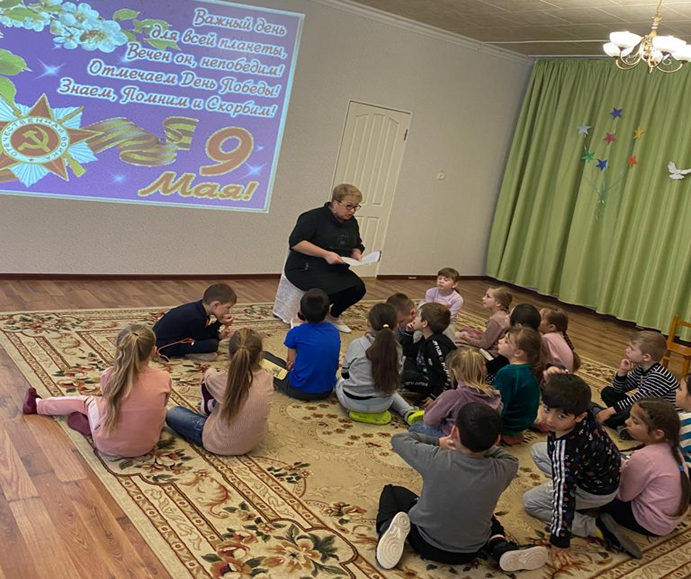 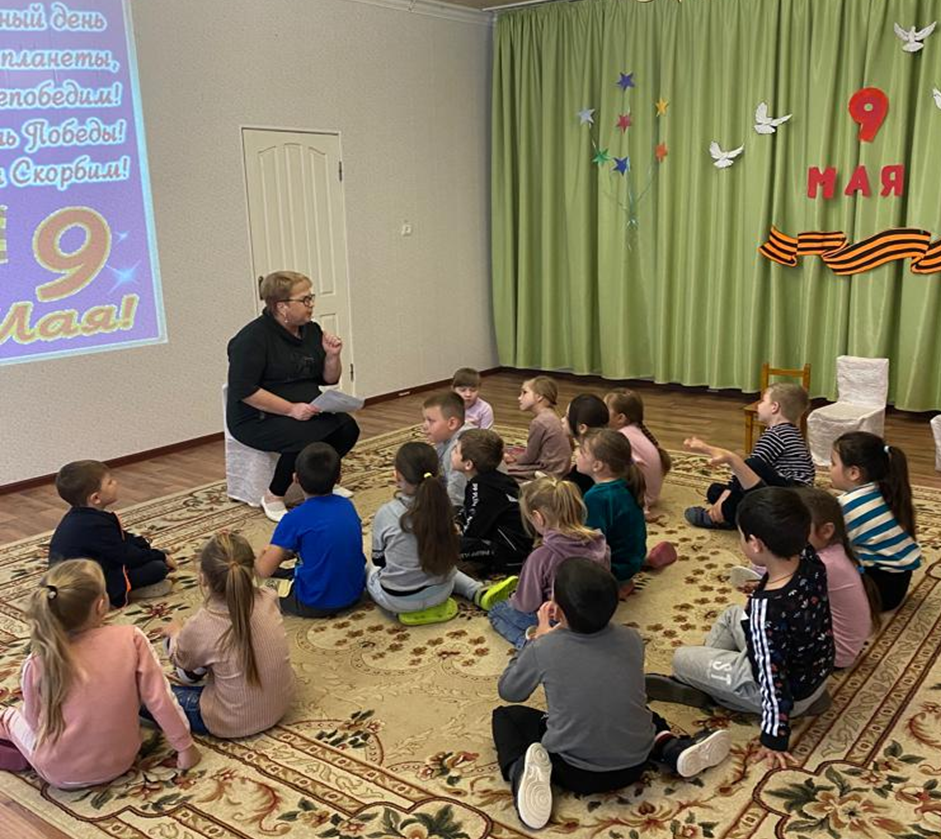 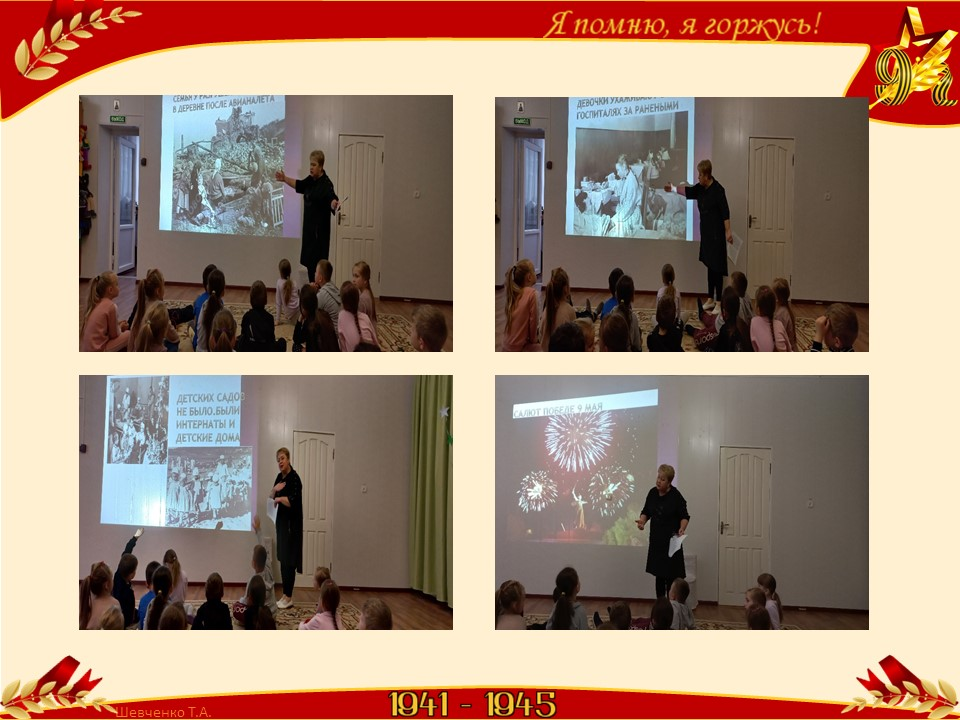 МУНИЦИПАЛЬНОЕ БЮДЖЕТНОЕ ДОШКОЛЬНОЕ ОБРАЗОВАТЕЛЬНОЕ
 УЧРЕЖДЕНИЕ «ДЕТСКИЙ САД №23  СТ. АРХОНСКАЯ»МУНИЦИПАЛЬНОГО ОБРАЗОВАНИЯ - ПРИГОРОДНЫЙ РАЙОНРЕСПУБЛИКИ СЕВЕРНАЯ ОСЕТИЯ – АЛАНИЯ 